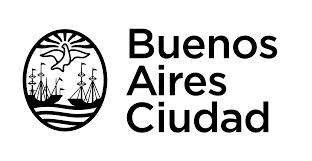 ANEXO IDECLARACIÓN RESPONSABLEFUNCIONAMIENTO DE GASTRONOMICOS CONFORME PROTOCOLO PARA LA PREVENCIÓN Y MANEJO DE CASOS DE COVID-19SUJETO REQUIRENTE:Apellido(s) y Nombre(s) o Razón Social:						Tipo y Nº de Documento del titular:	                                                    CUIT:                  Domicilio Real:				                                     Domicilio electrónico:Firmante: 				                                     Tipo y Nº de Documento del firmante: Carácter Legal del firmante:Teléfono:PROFESIONAL RESPONSABLE:Apellido(s) y Nombre(s):					                                    Profesión:		Tipo y Nº de Documento del titular:						       Matrícula Nº:Domicilio Real:Teléfono:DATOS DE LA UNIDAD DE USO:Rubro(s) autorizado(s):                       		Calle:			                                                     Nro(s):Pisos(s):	             	       UF:               Seccion:                               Manzana:	                                     Parcela:                                       Partida Matriz:Partida Horizontal:		               Mixtura / Área especial:	                Superficie habilitada:                            DECLARACIÓN JURADACUMPLIMIENTO NORMATIVO: El sujeto requirente y el profesional responsable, declaran bajo juramento -en lo que respecta a la responsabilidad que cada uno detenta-, que conocen el régimen jurídico vigente y que la unidad de uso da cumplimiento a todos los requisitos establecidos a los fines de su adecuado funcionamiento. CONDICIONES DE LA UNIDAD DE USO: El sujeto requirente declara bajo juramento que se compromete a mantener el establecimiento en las condiciones de higiene, seguridad y funcionamiento exigidas normativamente. Asimismo, se compromete a organizar la actividad de conformidad al Protocolo para la prevención y manejo de casos de COVID-19 aprobado para el funcionamiento del establecimiento. Por su parte el profesional responsable, declara bajo juramento que se da cumplimiento al apartado “Coeficiente de ocupación y tope” del Protocolo para la prevención y manejo de casos de COVID-19 aprobado para el funcionamiento del establecimiento.VERACIDAD DE LOS DATOS: El sujeto requirente y el profesional responsable, declaran bajo juramento que los datos consignados son correctos, veraces y sin omisiones, asumiendo la responsabilidad administrativa, civil y/o penal por las consecuencias derivadas de falsedades o errores en los mismos.FIRMA SUJETO REQUIRENTE:				       FIRMA PROFESIONAL RESPONSABLE:ACLARACIÓN:						       ACLARACIÓN:DNI:							       DNI:							       MATRÍCULA:Buenos Aires,      de                         de 2___ 